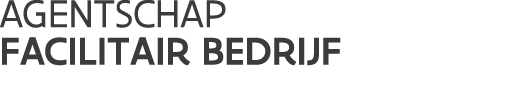 	/ model////////////////////////////////////////////////////////////////////////////////////////////////////////////////////////////////////////////////////////////////INFORMATIEMODELLENOpdrachten boven 143.000 euro bekendgemaakt vanaf 30.6.2017	//////////////////////////////////////////////////////////////////////////////////////////////////////////////////////////////////////////////////////////////////De informatiemodellen bestaan uit modelbepalingen die u kunt opnemen in uw kennisgeving aan de kandidaten of inschrijvers van het resultaat van de gunning, nadat u een gemotiveerde beslissing heeft genomen.Het concrete model dat u in uw kennisgeving opneemt, hangt af van a) het al dan niet in acht nemen van een wachttermijn en b) wat u aan de kandidaat of inschrijver wil meedelen.
In de aanhef van uw informatiebrief neemt u steeds de referentie van uw opdracht op.Opgelet.: u moet de informatie altijd per mail/elektronisch platform EN aangetekend versturen, op dezelfde dag. Beide zijn vereist voor de aanvang van de beroepsprocedures! En dit ongeacht de plaatsingsprocedure.Inhoud1	Opdrachten zonder wachttermijn	21.1	Niet-geselecteerde kandidaten (enkel bij een tweestapsprocedure, na selectiebeslissing)	21.2	Niet-geselecteerde inschrijvers (na gunningsbeslissing)	31.3	Inschrijvers met een onregelmatige offerte	31.4	Niet-gekozen inschrijvers	41.5	Gekozen inschrijver(s)	41.6	Niet-plaatsing	52	Opdrachten met wachttermijn	62.1	Niet-geselecteerde kandidaten (enkel bij een tweestapsprocedure, na selectiebeslissing)	62.2	Niet-geselecteerde inschrijvers (na gunningsbeslissing)	72.3	Inschrijvers met onregelmatige offerte	72.4	Niet-gekozen inschrijver(s)	82.5	Gekozen inschrijver(s)	92.6	Niet-plaatsing	9Versie Opdrachten zonder wachttermijnDeze modellen zijn van toepassing op:opdrachten voor werken met een geraamde waarde beneden de helft van de Europese drempelopdrachten voor leveringen en diensten met een geraamde waarde beneden de Europese drempelsopdrachten voor de in bijlage III van de wet opgesomde sociale en andere specifieke dienstenopdrachten gegund via onderhandelingsprocedure zonder voorafgaande bekendmakingopdrachten gegund via mededingingsprocedure met onderhandeling of concurrentiedialoog, nadat er alleen onregelmatige of onaanvaardbare offertes ingediend werden bij een openbare of niet-openbare procedure, en er geen aankondiging gepubliceerd werd onder de voorwaarden van art. 38, § 1, 2°, Wet Overheidsopdrachtenopdrachten waarbij de gekozen inschrijver de enige betrokken inschrijver isopdrachten gebaseerd op een raamovereenkomst (bv. na minicompetitie)Niet-geselecteerde kandidaten (enkel bij een tweestapsprocedure, na selectiebeslissing)Conform artikel 7, §1 (Voor opdrachten met een goed te keuren bedrag hoger dan 143.000 euro maar lager dan de Europese drempels: en 29, § 1) van de Wet van 17 juni 2013 betreffende de motivering, de informatie en de rechtsmiddelen inzake overheidsopdrachten, bepaalde opdrachten voor werken, leveringen en diensten en concessies, deel ik u mee dat u voor bovenvermelde opdracht niet bent geselecteerd.De motieven voor uw niet-selectie vindt u terug in het uittreksel van de gemotiveerde selectiebeslissing in bijlage.(OFWEL indien de selectiebeslissing een selectiebeperking inhoudt waarbij er een maximum werd gelegd op het aantal geselecteerde deelnemers, vervang voorgaande alinea door:)Bijgaand vindt u de gemotiveerde selectiebeslissing.U kunt tegen deze beslissing beroep indienen bij de Raad van State, overeenkomstig de artikelen 14, 15, 23 en 24 van de bovenvermelde wet.Om ontvankelijk te zijn moet u dit beroep indienen binnen 15 dagen na deze kennisgeving in geval van een vordering tot schorsing overeenkomstig artikel 15, of binnen 60 dagen na deze kennisgeving in geval van een vordering tot vernietiging overeenkomstig artikel 14. De inleiding van het beroep gebeurt met een door u of door een advocaat gedagtekend verzoekschrift. Het verzoekschrift moet u per aangetekende zending sturen aan de Eerste Voorzitter van de Raad van State, Wetenschapsstraat 33, 1040 Brussel, ofwel indienen volgens de elektronische procedure van de Raad van State (e-ProAdmin).Niet-geselecteerde inschrijvers (na gunningsbeslissing)Conform artikel 8, §1 (Voor opdrachten met een goed te keuren bedrag hoger dan 143.000 euro maar lager dan de Europese drempels: en 29, § 1) van de Wet van 17 juni 2013 betreffende de motivering, de informatie en de rechtsmiddelen inzake overheidsopdrachten, bepaalde opdrachten voor werken, leveringen en diensten en concessies, deel ik u mee dat u voor bovenvermelde opdracht niet bent geselecteerd.De motieven voor uw niet-selectie vindt u terug in het uittreksel van de gemotiveerde gunningsbeslissing in bijlage.U kunt tegen deze beslissing beroep indienen bij de Raad van State, overeenkomstig de artikelen 14, 15, 23 en 24 van de bovenvermelde wet.Om ontvankelijk te zijn moet u dit beroep indienen binnen 15 dagen na deze kennisgeving in geval van een vordering tot schorsing overeenkomstig artikel 15, of binnen 60 dagen na deze kennisgeving in geval van een vordering tot vernietiging overeenkomstig artikel 14. De inleiding van het beroep gebeurt met een door u of door een advocaat gedagtekend verzoekschrift. Het verzoekschrift moet u per aangetekende zending sturen aan de Eerste Voorzitter van de Raad van State, Wetenschapsstraat 33, 1040 Brussel, ofwel indienen volgens de elektronische procedure van de Raad van State (e-ProAdmin).Inschrijvers met een onregelmatige offerteConform artikel 8, §1 (Voor opdrachten met een goed te keuren bedrag hoger dan 143.000 euro maar lager dan de Europese drempels: en 29, § 1) van de Wet van 17 juni 2013 betreffende de motivering, de informatie en de rechtsmiddelen inzake overheidsopdrachten, bepaalde opdrachten voor werken, leveringen en diensten en concessies, deel ik u mee dat uw offerte voor bovenvermelde opdracht onregelmatig is bevonden en geweerd werd.De motieven voor de wering van uw offerte vindt u terug in het uittreksel van de gemotiveerde gunningsbeslissing in bijlage.U kunt tegen deze beslissing beroep indienen bij de Raad van State, overeenkomstig de artikelen 14, 15, 23 en 24 van de bovenvermelde wet.Om ontvankelijk te zijn moet u dit beroep indienen binnen 15 dagen na deze kennisgeving in geval van een vordering tot schorsing overeenkomstig artikel 15, of binnen 60 dagen na deze kennisgeving in geval van een vordering tot vernietiging overeenkomstig artikel 14. De inleiding van het beroep gebeurt met een door u of door een advocaat gedagtekend verzoekschrift. Het verzoekschrift moet u per aangetekende zending sturen aan de Eerste Voorzitter van de Raad van State, Wetenschapsstraat 33, 1040 Brussel, ofwel indienen volgens de elektronische procedure van de Raad van State (e-ProAdmin).Niet-gekozen inschrijversConform artikel 8, §1 (Voor opdrachten met een goed te keuren bedrag hoger dan 143.000 euro maar lager dan de Europese drempels: en 29, § 1) van de Wet van 17 juni 2013 betreffende de motivering, de informatie en de rechtsmiddelen inzake overheidsopdrachten, bepaalde opdrachten voor werken, leveringen en diensten en concessies, deel ik u mee dat uw offerte voor bovenvermelde opdracht niet is gekozen.Bijgaand vindt u de gemotiveerde gunningsbeslissing.U kunt tegen deze beslissing beroep indienen bij de Raad van State, overeenkomstig de artikelen 14, 15, 23 en 24 van de bovenvermelde wet.Om ontvankelijk te zijn moet u dit beroep indienen binnen 15 dagen na deze kennisgeving in geval van een vordering tot schorsing overeenkomstig artikel 15, of binnen 60 dagen na deze kennisgeving in geval van een vordering tot vernietiging overeenkomstig artikel 14. De inleiding van het beroep gebeurt met een door u of door een advocaat gedagtekend verzoekschrift. Het verzoekschrift moet u per aangetekende zending sturen aan de Eerste Voorzitter van de Raad van State, Wetenschapsstraat 33, 1040 Brussel, ofwel indienen volgens de elektronische procedure van de Raad van State (e-ProAdmin).Gekozen inschrijver(s)Conform artikel 8, §1 (Voor opdrachten met goed te keuren bedrag hoger dan 143.000 euro maar lager dan de Europese drempels: en 29, § 1) van de Wet van 17 juni 2013 betreffende de motivering, de informatie en de rechtsmiddelen inzake overheidsopdrachten, bepaalde opdrachten voor werken, leveringen en diensten en concessies, deel ik u mee dat uw offerte voor bovenvermelde opdracht is gekozen.Deze kennisgeving doet nog geen contractuele verbintenis ontstaan. U ontvangt hiervoor een aparte mededeling.Bijgaand vindt u de gemotiveerde gunningsbeslissing.Niet-plaatsingConform artikel 9 (Voor opdrachten met een goed te keuren bedrag hoger dan 143.000 euro maar lager dan de Europese drempels: en 29, § 1) van de Wet van 17 juni 2013 betreffende de motivering, de informatie en de rechtsmiddelen inzake overheidsopdrachten, bepaalde opdrachten voor werken, leveringen en diensten en concessies, deel ik u mee dat is besloten om af te zien van het plaatsen van de opdracht (facultatief: en om een nieuwe opdracht uit te schrijven).Bijgaand vindt u de gemotiveerde beslissing tot niet-plaatsing.U kunt tegen deze beslissing beroep indienen bij de Raad van State, overeenkomstig de artikelen 14, 15, 23 en 24 van de bovenvermelde wet.Om ontvankelijk te zijn moet u dit beroep indienen binnen 15 dagen na deze kennisgeving in geval van een vordering tot schorsing overeenkomstig artikel 15, of binnen 60 dagen na deze kennisgeving in geval van een vordering tot vernietiging overeenkomstig artikel 14. De inleiding van het beroep gebeurt met een door u of door een advocaat gedagtekend verzoekschrift. Het verzoekschrift moet u per aangetekende zending sturen aan de Eerste Voorzitter van de Raad van State, Wetenschapsstraat 33, 1040 Brussel, ofwel indienen volgens de elektronische procedure van de Raad van State (e-ProAdmin).Opdrachten met wachttermijnDeze modellen zijn van toepassing op:opdrachten voor werken met een geraamde waarde vanaf de helft van de Europese drempelopdrachten voor leveringen en diensten met een geraamde waarde vanaf de Europese drempelsopdrachten waarbij u vrijwillig een wachttermijn in acht neemtOpm.: een wachttermijn is enkel van toepassing voorafgaand aan de sluiting van opdracht. Dus niet na het nemen van de selectiebeslissing (model 2.1).Niet-geselecteerde kandidaten (enkel bij een tweestapsprocedure, na selectiebeslissing)Conform artikel 7, §1 (Voor opdrachten met een goed te keuren bedrag hoger dan 143.000 euro maar lager dan de Europese drempels: en 29, § 1) van de Wet van 17 juni 2013 betreffende de motivering, de informatie en de rechtsmiddelen inzake overheidsopdrachten, bepaalde opdrachten voor werken, leveringen en diensten en concessies, deel ik u mee dat u voor bovenvermelde opdracht niet bent geselecteerd.De motieven voor uw niet-selectie vindt u terug in het uittreksel van de gemotiveerde selectiebeslissing in bijlage.(OFWEL indien de selectiebeslissing een selectiebeperking inhoudt waarbij er een maximum werd gelegd op het aantal geselecteerde deelnemers, dan moet de volledige selectiebeslissing toegevoegd worden. Vervang voorgaande alinea door:) Bijgaand vindt u de gemotiveerde selectiebeslissing.U kunt tegen deze beslissing beroep indienen bij de Raad van State, overeenkomstig de artikelen 14, 15, 23 en 24 van de bovenvermelde wet.Om ontvankelijk te zijn moet u dit beroep indienen binnen 15 dagen na deze kennisgeving in geval van een vordering tot schorsing overeenkomstig artikel 15, of binnen 60 dagen na deze kennisgeving in geval van een vordering tot vernietiging overeenkomstig artikel 14. De inleiding van het beroep gebeurt met een door u of door een advocaat gedagtekend verzoekschrift. Het verzoekschrift moet u per aangetekende zending sturen aan de Eerste Voorzitter van de Raad van State, Wetenschapsstraat 33, 1040 Brussel, ofwel indienen volgens de elektronische procedure van de Raad van State (e-ProAdmin).Niet-geselecteerde inschrijvers (na gunningsbeslissing)Conform artikel 8, §1 (Voor opdrachten met een goed te keuren bedrag hoger dan 143.000 euro maar lager dan de Europese drempels: en 29, § 1) van de Wet van 17 juni 2013 betreffende de motivering, de informatie en de rechtsmiddelen inzake overheidsopdrachten, bepaalde opdrachten voor werken, leveringen en diensten en concessies, deel ik u mee dat u voor bovenvermelde opdracht niet bent geselecteerd.De motieven voor uw niet-selectie vindt u terug in het uittreksel van de gemotiveerde gunningsbeslissing in bijlage.De aanbestedende overheid zal een wachttermijn van 15 kalenderdagen in acht nemen tussen deze kennisgeving en de sluiting van de opdracht, conform artikel 11 van de bovenvermelde Wet. Deze termijn gaat in vanaf de dag die volgt op de datum van verzending van deze kennisgeving.U kunt tegen deze beslissing beroep indienen bij de Raad van State, overeenkomstig de artikelen 14, 15, 23 en 24 van de bovenvermelde wet.Om ontvankelijk te zijn moet u dit beroep indienen binnen de bovenvermelde wachttermijn van 15 dagen na deze kennisgeving in geval van een vordering tot schorsing overeenkomstig artikel 15, of binnen 60 dagen na deze kennisgeving in geval van een vordering tot vernietiging overeenkomstig artikel 14. Indien u een vordering tot schorsing instelt bij de Raad van State tegen deze beslissing, verzoekt de aanbestedende overheid u haar binnen deze termijn per mail of een ander elektronisch middel te verwittigen op … (mailadres vermelden van de administratieve entiteit die met de opvolging van de opdracht is belast).De inleiding van het beroep gebeurt met een door u of door een advocaat gedagtekend verzoekschrift. Het verzoekschrift moet u per aangetekende zending sturen aan de Eerste Voorzitter van de Raad van State, Wetenschapsstraat 33, 1040 Brussel, ofwel indienen volgens de elektronische procedure van de Raad van State (e-ProAdmin).Inschrijvers met onregelmatige offerteConform artikel 8, §1 (Voor opdrachten met een goed te keuren bedrag hoger dan 143.000 euro maar lager dan de Europese drempels: en 29, § 1) van de Wet van 17 juni 2013 betreffende de motivering, de informatie en de rechtsmiddelen inzake overheidsopdrachten, bepaalde opdrachten voor werken, leveringen en diensten en concessies, deel ik u mee dat uw offerte voor bovenvermelde opdracht onregelmatig is bevonden en geweerd werd.De motieven voor de wering van uw offerte vindt u terug in het uittreksel van de gemotiveerde gunningsbeslissing in bijlage.De aanbestedende overheid zal een wachttermijn van 15 kalenderdagen in acht nemen tussen deze kennisgeving en de sluiting van de opdracht, conform artikel 11 van de bovenvermelde Wet. Deze termijn gaat in vanaf de dag die volgt op de datum van verzending van deze kennisgeving.U kunt tegen deze beslissing beroep indienen bij de Raad van State, overeenkomstig de artikelen 14, 15, 23 en 24 van de bovenvermelde wet.Om ontvankelijk te zijn moet u dit beroep indienen binnen de bovenvermelde wachttermijn van 15 dagen na deze kennisgeving in geval van een vordering tot schorsing overeenkomstig artikel 15, of binnen 60 dagen na deze kennisgeving in geval van een vordering tot vernietiging overeenkomstig artikel 14. Indien u een vordering tot schorsing instelt bij de Raad van State tegen deze beslissing, verzoekt de aanbestedende overheid u haar binnen deze termijn per mail of een ander elektronisch middel te verwittigen op … (mailadres vermelden van de administratieve entiteit die met de opvolging van de opdracht is belast).De inleiding van het beroep gebeurt met een door u of door een advocaat gedagtekend verzoekschrift. Het verzoekschrift moet u per aangetekende zending sturen aan de Eerste Voorzitter van de Raad van State, Wetenschapsstraat 33, 1040 Brussel, ofwel indienen volgens de elektronische procedure van de Raad van State (e-ProAdmin).Niet-gekozen inschrijver(s)Conform artikel 8, §1 (Voor opdrachten met een goed te keuren bedrag hoger dan 143.000 euro maar lager dan de Europese drempels: en 29, § 1) van de Wet van 17 juni 2013 betreffende de motivering, de informatie en de rechtsmiddelen inzake overheidsopdrachten, bepaalde opdrachten voor werken, leveringen en diensten en concessies, deel ik u mee dat uw offerte voor bovenvermelde opdracht niet is gekozen.Bijgaand vindt u de gemotiveerde gunningsbeslissing.De aanbestedende overheid zal een wachttermijn van 15 kalenderdagen in acht nemen tussen deze kennisgeving en de sluiting van de opdracht, conform artikel 11 van de bovenvermelde Wet. Deze termijn gaat in vanaf de dag die volgt op de datum van verzending van deze kennisgeving.U kunt tegen deze beslissing beroep indienen bij de Raad van State, overeenkomstig de artikelen 14, 15, 23 en 24 van de bovenvermelde wet.Om ontvankelijk te zijn moet u dit beroep indienen binnen de bovenvermelde wachttermijn van 15 dagen na deze kennisgeving in geval van een vordering tot schorsing overeenkomstig artikel 15, of binnen 60 dagen na deze kennisgeving in geval van een vordering tot vernietiging overeenkomstig artikel 14.Indien u een vordering tot schorsing instelt bij de Raad van State tegen deze beslissing, verzoekt de aanbestedende overheid u haar binnen deze termijn per mail of een ander elektronisch middel te verwittigen op … (mailadres vermelden van de administratieve entiteit die met de opvolging van de opdracht is belast).De inleiding van het beroep gebeurt met een door u of door een advocaat gedagtekend verzoekschrift. Het verzoekschrift moet u per aangetekende zending sturen aan de Eerste Voorzitter van de Raad van State, Wetenschapsstraat 33, 1040 Brussel, ofwel indienen volgens de elektronische procedure van de Raad van State (e-ProAdmin).Gekozen inschrijver(s)Conform artikel 8, §1 (Voor opdrachten met een goed te keuren bedrag hoger dan 143.000 euro maar lager dan de Europese drempels: en 29, § 1) van de Wet van 17 juni 2013 betreffende de motivering, de informatie en de rechtsmiddelen inzake overheidsopdrachten, bepaalde opdrachten voor werken, leveringen en diensten en concessies, deel ik u mee dat uw offerte voor bovenvermelde opdracht is gekozen.Deze kennisgeving doet nog geen contractuele verbintenis ontstaan. U ontvangt hiervoor een aparte mededeling.Bijgaand vindt u de gemotiveerde gunningsbeslissing.De aanbestedende overheid zal een wachttermijn van 15 kalenderdagen in acht nemen tussen deze kennisgeving en de sluiting van de opdracht, conform artikel 11 van de bovenvermelde Wet. Deze termijn gaat in vanaf de dag die volgt op de datum van verzending van deze kennisgeving. Niet-plaatsingConform artikel 9 (Voor opdrachten met goed te keuren bedrag hoger dan 143.000 euro maar lager dan de Europese drempels: en 29, § 1) van de Wet van 17 juni 2013 betreffende de motivering, de informatie en de rechtsmiddelen inzake overheidsopdrachten, bepaalde opdrachten voor werken, leveringen en diensten en concessies, deel ik u mee dat is besloten om af te zien van het plaatsen van de opdracht (facultatief: en om een nieuwe opdracht uit te schrijven).Bijgaand vindt u de gemotiveerde beslissing tot niet-plaatsing.U kunt tegen deze beslissing beroep indienen bij de Raad van State, overeenkomstig de artikelen 14, 15, 23 en 24 van de bovenvermelde Wet.Om ontvankelijk te zijn moet u dit beroep indienen binnen 15 dagen na deze kennisgeving in geval van een vordering tot schorsing overeenkomstig artikel 15, of binnen 60 dagen na deze kennisgeving in geval van een vordering tot vernietiging overeenkomstig artikel 14.De inleiding van het beroep gebeurt met een door u of door een advocaat gedagtekend verzoekschrift. Het verzoekschrift moet u per aangetekende zending sturen aan de Eerste Voorzitter van de Raad van State, Wetenschapsstraat 33, 1040 Brussel, ofwel indienen volgens de elektronische procedure van de Raad van State (e-ProAdmin).